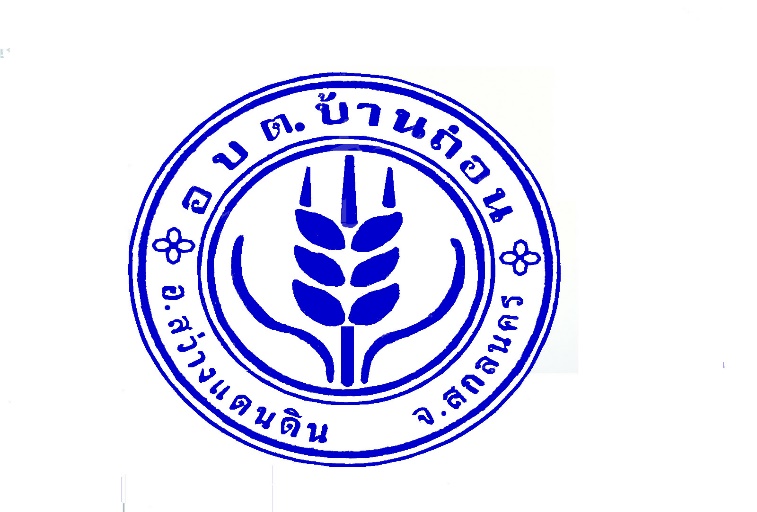 การจัดตั้งทีมให้คำปรึกษาตอบคำถามทางจริยธรรมหรือคณะทำงานขับเคลื่อนเรื่องจริยธรรมขององค์การบริหารส่วนตำบลบ้านถ่อนอำเภอสว่างแดนดิน  จังหวัดสกลนครปีงบประมาณ 2566คู่มือคำอธิบายและตัวอย่างพฤติกรรมตามมาตรฐานทางจริยธรรมสำหรับเจ้าหน้าที่ของรัฐคณะทำงาน           	ปลัดองค์การบริหารส่วนตำบลบ้านถ่อน			 ประธานคณะทำงาน		รองปลัดองค์การบริหารส่วนตำบล                                        คณะทำงานหัวหน้าสำนักปลัด 						คณะทำงานผู้อำนวยการกองคลัง 						คณะทำงานผู้อำนวยการกองช่าง 						คณะทำงานผู้อำนวยการกองการศึกษา ศาสนาและวัฒนธรรม 			คณะทำงานนักทรัพยากรบุคคล 				        เลขานุการคณะทำงานที่ปรึกษานายกองค์การบริหารส่วนตำบลบ้านถ่อนรองนายกองค์การบริหารส่วนตำบลบ้านถ่อนจัดทำโดยสำนักปลัด องค์การบริหารส่วนตำบลบ้านถ่อน อำเภอสว่างแดนดิน   จังหวัดสกลนครคำนำมาตรฐานทางจริยธรรมสำหรับเจ้าหน้าที่ของรัฐที่กำหนดในพระราชบัญญัติมาตรฐานทางจริยธรรมพ.ศ.2462 จัดทำขึ้นตามรัฐธรรมนูญแห่งราชอาณาจักรไทย พุทธศักราช 2560 เพื่อให้หน่วยงานของรัฐใช้เป็นหลักในการกำหนดประมวลจริยธรรมสำหรับเจ้าหน้าที่ของรัฐ ในหน่วยงานนั้น ๆ ซึ่งต้องไม่ต่ำกว่ามาตรฐานทางจริยธรรมดังกล่าว            เพื่อให้การดำเนินการจัดทำประมวลจริยธรรมตามพระราชบัญญัติมาตรฐานทางจริยธรรม พ.ศ.2562 ให้เป็นไปด้วยความเรียบร้อย องค์การบริหารส่วนตำบลบงเหนือ จึงได้จัดรวบรวมตัวอย่างพฤติกรรมทางจริยธรรมที่เหมาะสมของเจ้าหน้าที่ของรัฐ สำหรับใช้เป็นคู่มือหรือกรอบแนวทางในการจัดทำประมวลจริยธรรมให้กับองค์กรกลางบริหารงานบุคคลและหน่วยงานของรัฐ โดยคณะทำงานในการประชุมครั้งที่1 /2566 เมื่อวันที่ 4 มกราคม 2566 มีมติเห็นชอบกับหลักการของมาตรฐานทางจริยธรรมและตัวอย่างพฤติกรรมสำหรับใช้เป็นคู่มือหรือกรอบแนวทางในการจัดทำประมวลจริยธรรมให้กับองค์กรกลางบริหารงานบุคคลและหน่วยงานของรัฐ           องค์การบริหารส่วนตำบลบ้านถ่อน หวังเป็นอย่างยิ่งว่า คู่มือคำอธิบายและตัวอย่างพฤติกรรมตามมาตรฐานทางจริยธรรมสำหรับเจ้าหน้าที่ของรัฐ จะเป็นประโยชน์ต่อองค์กร ซึ่งหากท่านได้พบข้อบกพร่องอันควรแก้ไข หรือประสงค์จะให้คำแนะนำเพื่อประโยชน์ต่อการดำเนินการในระยะต่อไป องค์การบริหารส่วนตำบลบ้านถ่อนยินดีน้อมรับและขอขอบคุณมา ณ โอกาสนี้คณะทำงานองค์การบริหารส่วนตำบลบ้านถ่อน                                                                         มกราคม 2566สารบัญ                                                                                     หน้ามาตรฐานทางจริยธรรมเจ้าหน้าที่ของรัฐหลักการและเหตุผล								     ๑คำอธิบายและตัวอย่างพฤติกรรมทางจริยธรรมตามมาตรฐานทางจริยธรรม		     ๕มาตรฐานทางจริยธรรมสำหรับเจ้าหน้าที่ของรัฐ๑. หลักการและเหตุผล๑.๑ รัฐธรรมนูญแห่งราชอาณาจักรไทย พุทธศักราช ๒๕๖๐ มาตรา ๗๖ วรรคสามได้บัญญัติให้ “รัฐพึงจัดให้มีมาตรฐานทางจริยธรรม เพื่อให้หน่วยงานของรัฐใช้เป็นหลักในการกำหนดประมวลจริยธรรมสำหรับเจ้าหน้าที่ของรัฐในหน่วยงานนั้น ๆ ซึ่งต้องไม่ต่ำกว่ามาตรฐานทางจริยธรรมดังกล่าว” และมาตรา ๒๕๘ ข.(๔) บัญญัติให้ “ให้มีการปรับปรุงพัฒนาการบริหารงานบุคลากรภาครัฐเพื่อจูงใจให้ผู้มีความรู้ความสามารถอย่างแท้จริงเข้ามาทำงานในหน่วยงานของรัฐและสามารถเจริญก้าวหน้าได้ตามความสามารถ และผลสัมฤทธิ์ของงานของแต่ละบุคคล มีความซื่อสัตย์สุจริต กล้าตัดสินใจ และกระทำในสิ่งที่ถูกต้อง โดยคิดถึงประโยชน์ส่วนรวมมากกว่าประโยชน์ส่วนตัว มีความคิดสร้างสรรค์และคิดค้นนวัตกรรมใหม่ ๆ เพื่อให้การปฏิบัติราชการและการบริหารราชการแผ่นดินเป็นไปอย่างมีประสิทธิภาพ และมีมาตรการคุ้มครองป้องกันบุคลากรภาครัฐจากการใช้อำนาจโดยไม่เป็นธรรมของผู้บังคับบัญชา”โดยคณะรัฐมนตรีในการประชุมเมื่อวันที่ ๑๓ กันยายน ๒๕๕๙ ได้มีมติมอบหมายให้รองนายกรัฐมนตรี (นายวิษณุ เครืองาม) กำกับดูแลหน่วยงานผู้รับผิดชอบการดำเนินการเตรียมการให้เป็นไปตามรัฐธรรมนูญฉบับใหม่โดยการจัดทำมาตรฐานทางคุณธรรมจริยธรรมบุคคลของหน่วยงานของรัฐตามรัฐธรรมนูญแห่งราชอาณาจักรไทย พุทธศักราช ๒๕๖๐ มาตรา ๗๖ วรรคสาม และมาตรา ๒๕๘ ข.(๔) ให้คณะกรรมการข้าราชการพลเรือน (ก.พ.) ร่วมกับองค์กรกลางบริหารงานบุคคลประเภทต่าง ๆ รับผิดชอบดำเนินการก.พ.และองค์กรกลางบริหารงานบุคคลประเภทต่างๆ เห็นควรเสนอเป็นกฎหมายระดับพระราชบัญญัติเพื่อให้การดำเนินการขับเคลื่อนภารกิจด้านจริยธรรมภาครัฐมีสภาพบังคับเกิดประสิทธิภาพและเป็นมาตรฐานเดียวกัน โดยพระราชบัญญัติมาตรฐานทางจริยธรรม พ.ศ. ๒๕๖๒ ได้ประกาศในราชกิจจานุเบกษา  เมื่อวันที่ ๑๖ เมษายน ๒๕๖๒ และให้มีผลใช้บังคับตั้งแต่วันที่ ๑๗ เมษายน ๒๕๖๒สาระสำคัญของพระราชบัญญัติมาตรฐานทางจริยธรรม พ.ศ. ๒๕๖๒ ได้กําหนดให้ “มาตรฐานทางจริยธรรม” คือ หลักเกณฑ์การประพฤติปฏิบัติอย่างมีคุณธรรมของเจ้าหน้าที่ของรัฐ ประกอบด้วย๑) ยึดมั่นในสถาบันหลักของประเทศ อันได้แก่ ชาติ ศาสนา พระมหากษัตริย์ และการปกครองระบอบประชาธิปไตยอันมีพระมหากษัตริย์ทรงเป็นประมุข๒) ซื่อสัตย์สุจริตมีจิตสํานึกที่ดี และรับผิดชอบต่อหน้าที่๓) กล้าตัดสินใจและกระทำในสิ่งที่ถูกต้องชอบธรรม๔) คิดถึงประโยชน์ส่วนรวมมากกว่าประโยชน์ส่วนตัว และมีจิตสาธารณะ๕) มุ่งผลสัมฤทธิ์ของงาน๖) ปฏิบัติหน้าที่อย่างเป็นธรรมและไม่เลือกปฏิบัติ๗) ดำรงตนเป็นแบบอย่างที่ดีและรักษาภาพลักษณ์ของทางราชการมาตรฐานทางจริยธรรมดังกล่าว องค์กรกลางบริหารงานบุคคลประเภทต่าง ๆจะต้องนําไปใช้เป็นหลักสำคัญในการจัดทำประมวลจริยธรรม และใช้เป็นหลักเกณฑ์  การประพฤติปฏิบัติตนในการปฏิบัติงาน การตัดสินความถูกผิด การปฏิบัติที่ควรหรือไม่ควรกระทำของเจ้าหน้าที่รัฐ ซึ่งจะทำให้ประมวลจริยธรรมที่จัดทำขึ้นมีความสอดคล้องและไม่ต่ำกว่ามาตรฐานทางจริยธรรมที่กฎหมายกำหนด ซึ่งคณะรัฐมนตรีในการประชุมเมื่อวันที่ ๒๘ สิงหาคม ๒๕๖๑ ได้มีมติอนุมัติหลักการของพระราชบัญญัติมาตรฐานทางจริยธรรม พ.ศ. ๒๕๖๒ ดังนี้๑) กำหนดมาตรฐานทางจริยธรรมสำหรับ “เจ้าหน้าที่ของรัฐ”๒) กําหนดให้มีคณะกรรมการมาตรฐานทางจริยธรรม (ก.ม.จ.) ประกอบด้วย								             นายก..../....-2-นายกรัฐมนตรีหรือรองนายกรัฐมนตรีที่นายกรัฐมนตรีมอบหมายเป็นประธาน ผู้แทน ก.พ. เป็นรองประธาน ผู้แทนองค์กรกลางบริหารงานบุคคลนอกจาก ก.พ. ผู้แทน ก.พ.ร. ผู้แทนศูนย์คุณธรรม(องค์การมหาชน) และให้มีกรรมการผู้ทรงคุณวุฒิ จำนวนไม่เกินห้าคน และให้เลขาธิการ ก.พ.เป็นกรรมการและเลขานุการโดยตำแหน่ง๓) ก.ม.จ. มีอำนาจหน้าที่เสนอแนะและให้คำปรึกษาแก่คณะรัฐมนตรี เกี่ยวกับนโยบายและยุทธศาสตร์การขับเคลื่อนและการส่งเสริมจริยธรรมภาครัฐ ให้คำปรึกษาแก่องค์กรกลางการบริหารงานบุคคลในการจัดทำและปรับปรุงประมวลจริยธรรม กำหนดหลักเกณฑ์การนําจริยธรรมไปใช้ในกระบวนการบริหารทรัพยากรบุคคล รวมถึงวินิจฉัย ตีความ หรือให้ความเห็นในเรื่องที่ขัดแย้งกับมาตรฐานทางจริยธรรม ตลอดจนกำกับ ติดตาม และประเมินผลการดำเนินการตามมาตรฐานทางจริยธรรม๔) กําหนดให้องค์กรกลางบริหารงานบุคคลของเจ้าหน้าที่ของรัฐแต่ละประเภทซึ่งรวมถึงคณะกรรมการอื่นที่ทำหน้าที่องค์กรกลางบริหารงานบุคคลของเจ้าหน้าที่ของรัฐ กำหนดประมวลจริยธรรมสำหรับเจ้าหน้าที่ของรัฐประเภทนั้น และให้มีกลไกขับเคลื่อนองค์กรกระบวนการและวิธีการในการรักษาจริยธรรมของเจ้าหน้าที่ของรัฐ ๕) กําหนดให้หน่วยงานของรัฐนําพฤติกรรมในการรักษาจริยธรรมไปใช้ในกระบวนการบริหารงานบุคคล เพื่อให้การขับเคลื่อนมาตรฐานทางจริยธรรมเกิดผลในทางปฏิบัติอย่างเป็นรูปธรรม๑.๒ พระราชบัญญัติมาตรฐานทางจริยธรรม พ.ศ. ๒๕๖๒ ได้บัญญัติเกี่ยวกับมาตรฐานทางจริยธรรมและการจัดทำประมวลจริยธรรม ดังนี้มาตรา ๕ มาตรฐานทางจริยธรรม คือ หลักเกณฑ์การประพฤติปฏิบัติของเจ้าหน้าที่ของรัฐ ซึ่งจะต้องประกอบด้วยยึดมั่นในสถาบันหลักของประเทศ อันได้แก่ ชาติ ศาสนา พระมหากษัตริย์และการปกครองระบอบประชาธิปไตยอันมีพระมหากษัตริย์ทรงเป็นประมุข(๒) ซื่อสัตย์สุจริต มีจิตสํานึกที่ดี และรับผิดชอบต่อหน้าที่(๓) กล้าตัดสินใจและกระทำในสิ่งที่ถูกต้องชอบธรรม(๔) คิดถึงประโยชน์ส่วนรวมมากกว่าประโยชน์ส่วนตัว และมีจิตสาธารณะ(๕) มุ่งผลสัมฤทธิ์ของงาน(๖) ปฏิบัติหน้าที่อย่างเป็นธรรมและไม่เลือกปฏิบัติ(๗) ดำรงตนเป็นแบบอย่างที่ดีและรักษาภาพลักษณ์ของทางราชการมาตรฐานทางจริยธรรมตามวรรคหนึ่ง ให้ใช้เป็นหลักสำคัญในการจัดทำประมวลจริยธรรมของหน่วยงานของรัฐที่จะกำหนดเป็นหลักเกณฑ์ในการปฏิบัติตนของเจ้าหน้าที่ของรัฐเกี่ยวกับสภาพคุณงามความดีที่เจ้าหน้าที่ของรัฐต้องยึดถือสำหรับการปฏิบัติงาน การตัดสินความถูกผิด การปฏิบัติที่ควรกระทำหรือไม่ควรกระทำ ตลอดจนการดำรงตนในการกระทำความดีและละเว้นความชั่ว		มาตรา ๖ ให้องค์กรกลางบริหารงานบุคคลของหน่วยงานของรัฐมีหน้าที่จัดทำประมวลจริยธรรมสำหรับเจ้าหน้าที่ของรัฐที่อยู่ในความรับผิดชอบ ในกรณีที่เป็นเจ้าหน้าที่ของรัฐซึ่งไม่มีองค์กรกลางบริหารงานบุคคลที่รับผิดชอบให้องค์กรต่อไปนี้เป็นผู้จัดทําประมวลจริยธรรมคณะรัฐมนตรี…../……-3-(๑) คณะรัฐมนตรี สำหรับข้าราชการการเมือง(๒) สภากลาโหม สำหรับข้าราชการทหารและข้าราชการพลเรือนกลาโหม(๓) สำนักงานคณะกรรมการนโยบายรัฐวิสาหกิจ สำหรับผู้บริหารและพนักงานรัฐวิสาหกิจ(๔) คณะกรรมการพัฒนาและส่งเสริมองค์การมหาชน สำหรับผู้บริหาร เจ้าหน้าที่และผู้ปฏิบัติงานขององค์การมหาชนในกรณีที่มีปัญหาว่าองค์กรใดเป็นผู้จัดทําประมวลจริยธรรมสำหรับเจ้าหน้าที่ของรัฐประเภทใด ให้ ก.ม.จ. เป็นผู้มีอำนาจวินิจฉัยทั้งนี้ หน่วยงานของรัฐอาจจัดทำข้อกําหนดจริยธรรมเพื่อใช้บังคับกับเจ้าหน้าที่ของรัฐในหน่วยงานนั้นเพิ่มเติมจากประมวลจริยธรรมให้เหมาะสมแก่ภารกิจที่มีลักษณะเฉพาะของหน่วยงานของรัฐนั้นด้วยก็ได้ การจัดทำประมวลจริยธรรมและข้อกําหนดจริยธรรมของหน่วยงานของรัฐ ต้องเป็นไปตามหลักเกณฑ์ที่ ก.ม.จ. กำหนดตามมาตรา ๑๔ ด้วยมาตรา ๑๔ เพื่อให้การดำเนินการจัดทำประมวลจริยธรรมและข้อกําหนดจริยธรรมตามมาตรา ๖ เป็นไปด้วยความเรียบร้อยและสอดคล้องกับมาตรฐานทางจริยธรรม และเพื่อประโยชน์ในการดำเนินการตามหน้าที่และอำนาจตามมาตรา ๑๓ ให้ ก.ม.จ. มีอำนาจกำหนดหลักเกณฑ์เป็นระเบียบ คู่มือ หรือแนวทางปฏิบัติเพื่อให้องค์กรกลางบริหารงานบุคคล องค์กรตามมาตรา ๖ วรรคสอง และหน่วยงานของรัฐ ใช้เป็นหลักเกณฑ์สำหรับการจัดทำประมวลจริยธรรมและข้อกําหนดจริยธรรม รวมทั้งการกำหนดกระบวนการรักษาจริยธรรมของเจ้าหน้าที่ของรัฐในการนี้ ให้ ก.ม.จ. มีหน้าที่ให้คำแนะนําแก่องค์กรกลางบริหารงานบุคคล องค์กรตามมาตรา ๖ วรรคสอง และหน่วยงานของรัฐในการปฏิบัติตามพระราชบัญญัตินี้-4-คำอธิบายและตัวอย่างพฤติกรรมตามมาตรฐานทางจริยธรรมมาตรฐานทางจริยธรรม ข้อที่ ๑ยึดมั่นในสถาบันหลักของประเทศ อันได้แก่ ชาติ ศาสนา พระมหากษัตริย์และการปกครองระบอบประชาธิปไตยอันมีพระมหากษัตริย์ทรงเป็นประมุข-5-มาตรฐานทางจริยธรรม ข้อที่ ๒ซื่อสัตย์สุจริต มีจิตสํานึกที่ดี และรับผิดชอบต่อหน้าที่-6--7-มาตรฐานทางจริยธรรม ข้อที่ ๓กล้าตัดสินใจและกระทำในสิ่งที่ถูกต้องชอบธรรม-8-มาตรฐานทางจริยธรรม ข้อที่ ๔คิดถึงประโยชน์ส่วนรวมมากกว่าประโยชน์ส่วนตัว และมีจิตสาธารณะ-9--10--11-มาตรฐานทางจริยธรรม ข้อที่ ๕มุ่งผลสัมฤทธิ์ของงาน-12-มาตรฐานทางจริยธรรม ข้อที่ ๖ปฏิบัติหน้าที่อย่างเป็นธรรมและไม่เลือกปฏิบัติ-13-มาตรฐานทางจริยธรรม ข้อที่ ๗ดำรงตนเป็นแบบอย่างที่ดีและรักษาภาพลักษณ์ของทางราชการ-14-***************************************************คำอธิบายตัวอย่างพฤติกรรมตามมาตรฐานทางจริยธรรมหลักการส่งเสริม สนับสนุน.และพิทักษ์รักษาสถาบันหลักของประเทศ โดยการรักษาผลประโยชน์และชื่อเสียงของประเทศชาติ การปฏิบัติตามหลักศาสนา การเทิดทูนรักษาไว้ซึ่งสถาบันพระมหากษัตริย์ รวมทั้งปฏิบัติตามรัฐธรรมนูญและกฎหมายคำอธิบายยึดมั่น หมายถึง ก. ยึดถืออย่างมั่นคงไม่เปลี่ยนแปลงง่าย ๆ เช่น ยึดมั่นในหลักการยึดมั่นในตัวบุคคลส่งเสริม หมายถึง ก. เกื้อหนุน ช่วยเหลือสนับสนุนให้ดีขึ้นสนับสนุน หมายถึง ก. ส่งเสริม ช่วยเหลืออุปการะพิทักษ์หมายถึง ก. ดูแลคุ้มครองรักษา หมายถึง ก. ระวัง เช่น รักษาสุขภาพ ดูแลเช่น รักษาทรัพย์สมบัติ, ป้องกัน เช่น รักษาบ้านเมือง สงวนไว้ เช่น รักษาไมตรีเทิดทูน หมายถึง ก. ยกย่อง เชิดชูไว้เป็นที่เคารพต่อต้าน หมายถึง ก. ปะทะไว้ต้านทานไว้สู้รบป้องกันไว้ปฏิปักษ์ หมายถึง(๑) น. ฝ่ายตรงกันข้าม, ข้าศึก, ศัตรู(๒) ว. ที่ตรงกันข้าม เช่น ฝ่ายปฏิปักษ์ยึดมั่นในสถาบันหลักของประเทศฯ เช่น๑. แสดงออกถึงความภูมิใจในชาติ และยึดถือผลประโยชน์ของประเทศชาติเป็นสําคัญ๒. ปกป้อง ดูแลผลประโยชน์และความมั่นคงของ ประเทศชาติ๓. ยึดมั่นและพิทักษ์รักษาไว้ซึ่งเอกราชและอธิปไตยของชาติให้คงอยู่อย่างมีเกียรติภูมิ๔. ไม่แสดงออกในลักษณะการดูหมิ่น เหยียดหยาม หรือไม่กระทําการอันเป็นการทําลายความมั่นคงของชาติ รวมทั้งไม่กระทําการอันเป็นการให้ร้ายหรือก่อให้เกิดความเสื่อมเสียต่อภาพลักษณ์ของประเทศ๕. ปฏิบัติตามหลักศาสนาที่ตนนับถือ และเคารพในความแตกต่างของการนับถือศาสนา๖. ประพฤติปฏิบัติตนอยู่ในกรอบศีลธรรมอันดี๗. ยกย่อง เชิดชู สถาบันพระมหากษัตริย์๘. ไม่แสดงการต่อต้าน หรือกระทําการอันอาจเป็นปฏิปักษ์ต่อการปกครองระบอบประชาธิปไตยอันมีพระมหากษัตริย์ทรงเป็นประมุขคำอธิบายตัวอย่างพฤติกรรมตามมาตรฐานทางจริยธรรมปฏิบัติหน้าที่อย่างตรงไปตรงมาตามกฎหมายและตามทํานองคลองธรรม มีจิตสํานึกที่ดีโดยมีความสุจริตใจเป็นที่ตั้ง และมีความพร้อมรับการตรวจสอบและรับผลจากการกระทำของตนคำอธิบายซื่อสัตย์หมายถึง ก. ประพฤติตรงและจริงใจไม่คิดคดทรยศ ไม่คดโกงและไม่หลอกลวงความซื่อสัตย์ (วิกิพีเดีย ๑๘ ก.ค. ๒๕๖๒)หมายถึง แง่มุมหนึ่งของศีลธรรม แสดงถึงคุณลักษณะทางบวกและคุณธรรม เช่นความซื่อสัตย์สุจริต ความจริงใจ และความตรงไปตรงมา พร้อมด้วยความประพฤติตรง ตลอดจนการงดเว้นการโกหก การคดโกง หรือการลักขโมยเป็นต้น ยิ่งไปกว่านั้น ความซื่อสัตย์ยังหมายถึงความน่าไว้วางใจ ความภักดี ความเป็นธรรมและความบริสุทธิ์ใจอีกด้วยความซื่อสัตย์ (โครงการศึกษาและพัฒนาแบบประเมินจริยธรรมข้าราชการพลเรือน, สำนักงานก.พ., ๒๕๕๗) หมายถึง การปฏิบัติให้ถูกต้องตามกฎหมาย กฎข้อบังคับทั้งหลาย ไม่คดโกง ไม่ลักขโมย ไม่เอาของหลวงมาเป็นของตน แต่ความซื่อสัตย์ต่อกฎระเบียบหรือข้อบังคับเท่านั้นอาจไม่เพียงพอ นักการเมืองและเจ้าหน้าที่ของรัฐต้องมีจิตสํานึกของความซื่อสัตย์อยู่ตลอดเวลาไม่หาทางตีความกฎหมายหรือข้อบังคับให้ตนเองสามารถคอร์รัปชันได้สุจริต หมายถึง น. ความประพฤติชอบสุจริตใจ หมายถึง ว. บริสุทธิ์ใจ จริงใจ เช่นเขาช่วยเหลือเด็กคนนั้นด้วยความสุจริตใจ ไม่ได้หวังสิ่งตอบแทนมโนสุจริต หมายถึง น.ความประพฤติชอบทางใจมี ๓ อย่าง ได้แก่ ความไม่โลภอยากได้ของของผู้อื่น ๑ ความไม่พยาบาท ๑ ความเห็นถูกตามทํานองคลองธรรม ๑ซื่อสัตย์สุจริต มีจิตสํานึกที่ดี และรับผิดชอบต่อหน้าที่ เช่น๑. ปฏิบัติหน้าที่ด้วยความจริงใจ ตรงไปตรงมาไม่กระทำการแสวงหาประโยชน์โดยมิชอบในงานหรืออาชีพของตน๒. ตรงต่อเวลาทั้งการมาปฏิบัติหน้าที่และการนัดหมาย๓. ปฏิบัติหน้าที่ด้วยความรอบคอบ ถูกต้องรวดเร็ว เต็มกําลังความสามารถ     ๔. กล้ารับผิดชอบในความผิดพลาดที่เกิดขึ้นจากการปฏิบัติหน้าที่ และพร้อมรับการตรวจสอบรวมถึงรับผิดชอบต่อผลการกระทำของตนเองอธิบายสิ่งที่ตนได้ปฏิบัติอย่างมีเหตุผลและชอบธรรม กล้ายอมรับผลดีและผลเสียที่เกิดจากการกระทำของตนเอง๕. มีจิตสํานึกต่อการปฏิบัติหน้าที่ที่ได้รับมอบหมายอย่างเต็มความสามารถ โดยคำนึงถึงประโยชน์ของทางราชการและประชาชน และพร้อมที่จะรับผิดเมื่อทำงานผิดพลาดและยินดีแก้ไข      ๖. ปฏิบัติหน้าที่ด้วยความรับผิดชอบต่อสังคมสิ่งแวดล้อม และคํานึงถึงหลักสากลในการปฏิบัติตามหลักสิทธิมนุษยชนในงานของตนเช่น เข้าร่วมกิจกรรมที่เป็นประโยชน์ต่อสังคมและประเทศชาติ โดยไม่ก่อให้เกิดผลเสียต่อองค์กรที่สังกัด        ๗. อดทนหรือยับยั้งชั่งใจต่อผลประโยชน์ที่เย้ายวน โดยคํานึงถึงเกียรติและศักดิ์ศรี        ๘. ไม่นําข้อมูลสําคัญหรือข้อมูลความลับของหน่วยงานและของทางราชการไปใช้เพื่อการแสวงหาผลประโยชน์ส่วนตนหรือพวกพ้อง       ๙. ยอมรับฟังความคิดเห็นของผู้อื่นและพร้อมที่จะแก้ไขหรือปรับปรุงเมื่อพบข้อผิดพลาดโดยเร็วที่สุดคำอธิบายตัวอย่างพฤติกรรมตามมาตรฐานทางจริยธรรมจิตสํานึก หมายถึง น. ภาวะที่จิตตื่นและรู้ตัวสามารถตอบสนองต่อสิ่งเร้าจากประสาทสัมผัสทั้ง ๕ คือ รูป เสียง กลิ่น รส และสิ่งที่สัมผัสได้ด้วยกายรับผิดชอบ หมายถึง ก. ยอมรับผลทั้งที่ดีและไม่ดีในกิจการที่ตนได้ทำลงไปหรือที่อยู่ในความดูแลของตน เช่น สมุห์บัญชีรับผิดชอบเรื่องเกี่ยวกับการเงินความรับผิดชอบ (โครงการศึกษาและพัฒนาแบบประเมินจริยธรรมข้าราชการพลเรือน, สำนักงานก.พ., ๒๕๕๗) หมายถึง ความรับรู้หรือความตระหนักในภาระหน้าที่ของตนว่ามีอะไรบ้างมีขอบเขตมากน้อยเพียงใด และถ้ามีความผิดพลาดเกิดขึ้นก็จะต้องยอมรับผิดความพร้อมรับผิด (คู่มืออบรมวิทยากรการป้องกันทุจริต โครงการเสริมสร้างคุณธรรมจริยธรรมและธรรมาภิบาลในสถานศึกษา“ป้องกันการทุจริต”, สพฐ. และสำนักงานป.ป.ช.) หมายถึง การปฏิบัติหน้าที่ของเจ้าหน้าที่ของรัฐหน่วยงาน ซึ่งยึดหลักด้านคุณธรรมจริยธรรม โดยคำนึงถึงความถูกต้องตามกฎหมายจรรยาบรรณวิชาชีพอย่างมีประสิทธิภาพ เป็นที่ยอมรับและเชื่อถือจากผู้รับบริการหรือผู้มีส่วนได้ส่วนเสียที่แสดงถึงความพยายามในการปฏิบัติหน้าที่อย่างเต็มความสามารถพฤติกรรมตามค่านิยมซื่อสัตย์รับผิดชอบ(รายงานการวิจัย กรณีศึกษาบุคคลตัวอย่างและเครื่องชี้วัดเพื่อนําไปสู่การพัฒนาพฤติกรรมข้าราชการยุคใหม่, สำนักงาน ก.พ., ๒๕๔๗)หมายถึง การที่ข้าราชการปฏิบัติหน้าที่อย่างเต็มความสามารถด้วยการทุ่มเทกําลังกาย สติปัญญาและเวลาให้แก่ทางราชการ ปฏิบัติงานได้สำเร็จตรงตามกําหนดเวลา และตรงตามการนัดหมายมีความเสียสละในการปฏิบัติงานที่บางครั้งอาจต้องปฏิบัตินอกเหนือจากหน้าที่หรือเวลาราชการทั้งนี้ เพื่อผลประโยชน์ของทางราชการหรือประชาชน ไม่นําทรัพยากรของทางราชการมาใช้เป็นของส่วนตัว และแสดงพฤติกรรมที่คงไว้ซึ่งเกียรติของข้าราชการ โดยไม่โอนอ่อนต่อความทุจริต หรือผู้มีอิทธิพล    ๑๐. ให้คำปรึกษาแนะนําผู้อื่นด้วยความซื่อสัตย์ตรงไปตรงมา และให้ข้อมูลรายละเอียดที่สมบูรณ์ครบถ้วน เพียงพอ    ๑๑. ไม่ใช้เวลาและทรัพยากรของทางราชการเพื่อไปทำงานภายนอกให้ผลประโยชน์กับตนเองและครอบครัว    ๑๒. ระมัดระวัง ใส่ใจในการปฏิบัติงานเพื่อรักษาทรัพย์สินสาธารณะ และสิ่งแวดล้อม     ๑๓. ไม่ลอกหรือนําผลงานของผู้อื่นมาใช้เป็นของตนเองโดยมิได้ระบุแหล่งที่มา รวมทั้งการไม่ใช้สิ่งของ วัสดุอุปกรณ์ หรือซอฟต์แวร์ที่เป็นการละเมิดลิขสิทธิ์หรือผิดกฎหมาย      ๑๔. ไม่เลี่ยงหรือปฏิเสธความรับผิดชอบไม่กล่าวโทษผู้อื่นเมื่อเกิดข้อผิดพลาด      ๑๕. ปฏิบัติงานด้วยความรอบคอบ ใส่ใจระมัดระวัง ถูกต้อง รักษาผลประโยชน์สาธารณะอย่างเต็มความสามารถคำอธิบายตัวอย่างพฤติกรรมตามมาตรฐานทางจริยธรรมหลักการกล้าตัดสินใจและยกย่องผู้ที่ทำในสิ่งที่ถูกต้องชอบธรรม และกล้าแสดงความคิดเห็น คัดค้านหรือเสนอให้มีการลงโทษผู้ที่ทำสิ่งที่ไม่ถูกต้องรวมทั้งไม่ยอมกระทำในสิ่งที่ไม่เหมาะสมเพียงเพื่อรักษาประโยชน์หรือสถานภาพของตนเองคำอธิบายกล้า หมายถึง ก. ไม่กลัว, ไม่ครั่นคร้ามถูกต้อง หมายถึง ก. ไม่ผิด เช่น คําตอบถูกต้องชอบธรรม หมายถึง ว. ถูกตามหลักธรรมถูกตามนิตินัยชอบ หมายถึง(๑) ก. ถูกต้อง เช่น คิดชอบ ชอบแล้ว(๒) ก. เหมาะ เช่น ชอบด้วยกาลเทศะ(๓) ก. มีสิทธิ์ เช่น ชอบที่จะทำได้ทํานอง หมายถึง น. ทาง, แบบ, แบบอย่าง,เช่น ทํานองคลองธรรม ทํานองเดียวกันคลองธรรม (คู่มือการกำหนดสมรรถนะในราชการพลเรือน: คู่มือสมรรถนะหลัก,สำนักงาน ก.พ., ๒๕๕๓) หมายถึง การยึดมั่นในความถูกต้องชอบธรรม และจริยธรรมการยึดมั่นในความถูกต้องชอบธรรม และจริยธรรม (คู่มือการกำหนดสมรรถนะในราชการพลเรือน: คู่มือสมรรถนะหลัก,สำนักงาน ก.พ., ๒๕๕๓) หมายถึง การดำรงตนและการประพฤติปฏิบัติตนในวิถีแห่งความดีงามความถูกต้อง ทั้งในกรอบของกฎหมายคุณธรรม จริยธรรม และจรรยาบรรณแห่งวิชาชีพ เพื่อภาพลักษณ์ ศักดิ์ศรี ชื่อเสียง และเกียรติยศของความเป็นข้าราชการทีดีพฤติกรรมตามค่านิยมกล้ายืนหยัดทำในสิ่งที่ถูกต้อง (รายงานการวิจัย กรณีศึกษาบุคคลตัวอย่างและเครื่องชี้วัดเพื่อนําไปสู่การพัฒนาพฤติกรรมข้าราชการยุคใหม่, สำนักงาน ก.พ.,๒๕๔๗) หมายถึง การปฏิบัติหน้าที่ของข้าราชการที่กล้าต้านทานกับอิทธิพลหรือกล้ายืนหยัดทำในสิ่งที่ถูกต้องชอบธรรม เช่น๑. ปฏิบัติหน้าที่ให้ถูกต้อง ชอบธรรม๒. รับผิดชอบต่อผลการกระทำของตนเอง อธิบายสิ่งที่ตนได้ปฏิบัติอย่างมีเหตุผลและชอบธรรมกล้ายอมรับผลดี และผลเสียที่เกิดจากการกระทำของตนเอง๓. กล้าแจ้งเหตุหรือร้องเรียนเมื่อพบเห็นการกระทำผิด แม้ผู้กระทำผิดจะเป็นเพื่อนร่วมงาน หรือผู้บังคับบัญชาในหน่วยงานเดียวกัน๔. เปิดเผยการทุจริตที่พบเห็นหรือรายงานการทุจริตประพฤติมิชอบต่อผู้บังคับบัญชาหรือผู้มีหน้าที่รับผิดชอบโดยไม่ปล่อยปละละเลย๕. ให้ความช่วยเหลือประชาชนที่ถูกละเมิดหรือได้รับการปฏิบัติที่ไม่เป็นธรรม๖. ไม่หลีกเลี่ยงกฎหมายหรือใช้ช่องว่างทางกฎหมายเพื่อเอื้อประโยชน์ให้แก่ตนเองหรือผู้อื่น๗. ปฏิบัติงานตามหลักวิชา ตามหลักการ และจรรยาบรรณ โดยไม่ประนีประนอมกับความเลวไม่หวั่นเกรงต่อการข่มขู่หรืออิทธิพลใด ๆ๘. ให้รางวัลแก่ผู้กระทำความดี และกล้าลงโทษผู้กระทำผิดอย่างเหมาะสม เป็นธรรม๙. ไม่ใช้ระบบคอมพิวเตอร์ของสำนักงานในการเผยแพร่ข้อมูลที่ไม่เหมาะสมในทางศีลธรรม ขนบธรรมเนียม และจารีตประเพณีหรือละเมิดกฎหมาย เช่น การสร้างความเสียหายแก่ชื่อเสียง และทรัพย์สิน การมีไว้ซึ่งสื่อลามกอนาจาร การส่งต่อจดหมายอิเล็กทรอนิกส์ที่เป็นการรบกวน สร้างความรําคาญหรือเป็นการโฆษณาสินค้า ธุรกิจและบริการ นอกเหนือจากที่ราชการกำหนด รวมถึงการใช้คอมพิวเตอร์หรือสื่อที่ไม่เหมาะสมขณะทำงาน เช่น การเล่นพนันออนไลน์การเข้าเว็บไซต์ที่ไม่เหมาะสม หรือดูหนังออนไลน์๑๐. ใช้ดุลพินิจอย่างมีเหตุมีผลในการตัดสินใจกระทำหรือไม่กระทำด้วยความสุจริตใจเพื่อประโยชน์ของส่วนรวมหรือประชาชนเป็นสำคัญคำอธิบายตัวอย่างพฤติกรรมตามมาตรฐานทางจริยธรรมผลประโยชน์ทั้งที่มาจากภายในหน่วยงานเองหรือจากภายนอกที่จะทำให้ข้าราชการผู้นั้นปฏิบัติไม่ถูกต้องตามระเบียบกฎเกณฑ์หรือหลักจรรยาบรรณวิชาชีพของตน ทั้งกล้าที่จะพูดและกระทำเพื่อรักษาผลประโยชน์ของทางราชการ เมื่อพบเห็นการกระทำที่ไม่ถูกต้องและพยายามหลีกเลี่ยงไปจากสถานการณ์ที่เสี่ยงต่อการกระทำผิด ซึ่งรวมถึงการหาความช่วยเหลือจากผู้มีอำนาจกว่าเพื่อป้องกันไม่ให้เกิดสถานการณ์ที่ไม่ถูกต้องขึ้นกล้าคัดค้านในสิ่งที่ไม่ถูกต้องไม่ชอบธรรม เช่น๑. ไม่ทำผิดระเบียบ กฎหมาย แม้ผู้บังคับบัญชาจะสั่งให้ทำในสิ่งที่ไม่ถูกต้องก็กล้าที่จะคัดค้านตรวจสอบตามกระบวนการ๒. บันทึกการคัดค้านการดำเนินการที่ไม่ถูกต้องไว้ในรายงานการประชุมหรือในการเสนอเรื่องแล้วแต่กรณีคำอธิบายตัวอย่างพฤติกรรมตามมาตรฐานทางจริยธรรมหลักการคิดถึงประโยชน์ของส่วนรวมเป็นที่ตั้ง มีความเสียสละ และมีจิตสาธารณะในการปฏิบัติหน้าที่รวมทั้งไม่กระทำการอันมีลักษณะเป็นการขัดกันระหว่างประโยชน์ส่วนบุคคลและประโยชน์ส่วนรวมคำอธิบายคิดถึง หมายถึง ก. นึกถึง นึกถึงด้วยใจผูกพันประโยชน์ส่วนรวม (วิกิพจนานุกรม ๒๒ ก.ค.๒๕๖๒) หมายถึง    (๑) น. สิ่งที่เป็นผลดีแก่คนส่วนใหญ่ในกลุ่ม หนึ่ง,ภาวะที่เกิดผลดีเช่นนั้น(๒) น. สิ่งที่เป็นผลดีแก่ประชาชนส่วนใหญ่,ภาวะที่เกิดผลดีเช่นนั้น(๓) น. (กฎหมาย) ประโยชน์อันเกิดจากการจัดทำบริการสาธารณะหรือการจัดให้มีสิ่งสาธารณูปโภค, ภาวะที่เกิดประโยชน์เช่นนั้น(๔) น. (กฎหมาย, ไทย) ประโยชน์ต่อสาธารณะหรือประโยชน์อันเกิดจากการจัดทำบริการสาธารณะหรือการจัดให้มีสิ่งสาธารณูปโภค หรือประโยชน์อื่นใดที่เกิดจากการดำเนินการหรือการกระทำซึ่งมีลักษณะเป็นการส่งเสริมหรือสนับสนุนประชาชนเป็นส่วนรวมคิดถึงประโยชน์ส่วนรวมมากกว่าประโยชน์ส่วนตัวและมีจิตสาธารณะ เช่น  ๑. สามารถแยกเรื่องส่วนตัวออกจากหน้าที่การงานไม่แสวงหาประโยชน์โดยมิชอบจากตำแหน่งหน้าที่เช่น ไม่ใช้ความสนิทส่วนตัว ปูนบําเหน็จพิเศษแก่ผู้ใต้บังคับบัญชา ๒. ไม่เอาประโยชน์ส่วนตนมาทําให้ประโยชส่วนรวมต้องเสียไป เช่น ปฏิบัติงานตามอํานาจหน้าที่โดยไม่ดําเนินการอันจะเป็นการสร้างการผูกมัดหรือรับว่าจะดําเนินการในเรื่องที่อยู่นอกเหนืออํานาจหน้าที่ของตนโดยจงใจ ๓. มีจิตสํานึกในการใช้ทรัพย์สิน บุคลากร และเวลาของหน่วยงานอย่างคุ้มค่าและเป็นประโยชน์ต่อส่วนรวมในงานและอาชีพของตน๔. มีจิตสาธารณะ จิตอาสา อุทิศตนปฏิบัติหน้าที่โดยคิดถึงความผาสุกและประโยชน์ส่วนรวมของประชาชน๕. ปฏิบัติตามมาตรการทางกฎหมายเกี่ยวกับผลประโยชน์ทับซ้อน คู่มือ แนวทางการจัดการผลประโยชน์ทับซ้อนของหน่วยงานของตน๖. หลีกเลี่ยงไม่เข้าไปอยู่ในสถานการณ์ที่จะได้ประโยชน์จากการปฏิบัติหน้าที่ของตนคำอธิบายตัวอย่างพฤติกรรมตามมาตรฐานทางจริยธรรมประโยชน์ส่วนรวม (หลักสูตรต้านทุจริตศึกษา :การคิดแยกแยะระหว่างผลประโยชน์ส่วนตนกับผลประโยชน์ส่วนรวม, ดร.ดำรงค์ ชลสุข, ๒๕๖๑)หมายถึง หรือผลประโยชน์สาธารณะ ประโยชน์ของชุมชนโดยรวม ไม่ใช่ผลรวมของประโยชน์ของ  ปัจเจกบุคคล และไม่ใช่ผลประโยชน์ของกลุ่มชนประโยชน์ส่วนตัว (หลักสูตรต้านทุจริตศึกษา :การคิดแยกแยะระหว่างผลประโยชน์ส่วนตนกับผลประโยชน์ส่วนรวม, ดร.ดำรงค์ ชลสุข, ๒๕๖๑)หมายถึง ผลประโยชน์ที่บุคคลได้รับ โดยอาศัยตำแหน่งหน้าที่ของตนหาผลประโยชน์จากบุคคลหรือกลุ่มบุคคล มีทั้งที่เกี่ยวกับเงินทองและไม่ได้เกี่ยวกับเงินทอง เช่น ที่ดิน หุ้น ตำแหน่ง หน้าที่สัมปทาน ส่วนลด ของขวัญ หรือสิ่งที่แสดงน้ำใจไมตรีอื่น ๆ การลำเอียง การเลือกปฏิบัติ เป็นต้นผลประโยชน์ส่วนตน (คู่มือป้องกันผลประโยชน์ทับซ้อน, สำนักงานปลัดกระทรวงการคลัง,๒๕๖๐) หมายถึง ผลประโยชน์ส่วนบุคคลซึ่งผลประโยชน์นี้อาจเป็นตัวเงินหรือทรัพย์สินอื่น ๆ รวมถึงผลประโยชน์ในรูปแบบอื่น ๆ ที่ทำให้ผู้ได้รับพึงพอใจผลประโยชน์ทับซ้อน (ชุดความรู้การเฝ้าระวังการทุจริตของหน่วยงานภาครัฐ, สำนักงานป.ป.ช.) หมายถึง การที่เจ้าหน้าที่ของรัฐกระทำการใด ๆ ตามอำนาจหน้าที่เพื่อประโยชน์ส่วนรวมแต่กลับเข้าไปมีส่วนได้ส่วนเสียกับกิจกรรมหรือการดำเนินการที่เอื้อผลประโยชน์ให้กับตนหรือพวกพ้อง ทำให้การใช้อำนาจหน้าที่เป็นไปโดยไม่สุจริต ก่อให้เกิดผลเสียต่อภาครัฐผลประโยชน์ทับซ้อน (คู่มือการพัฒนาและส่งเสริมการปฏิบัติตามมาตรฐานทางจริยธรรมข้าราชการพลเรือน,สำนักงาน ก.พ., ๒๕๕๔)หมายถึง สถานการณ์หรือการกระทำของบุคคลไม่ว่าจะเป็นนักการเมือง ข้าราชการ พนักงานบริษัท หรือผู้บริหารมีผลประโยชน์ส่วนตนเข้ามาเกี่ยวข้องจนส่งผลกระทบต่อการตัดสินใจหรือการปฏิบัติหน้าที่ในตำแหน่งนั้นรับผิดชอบอยู่และส่งผลกระทบต่อประโยชน์ส่วนรวม กล่าวคือ  ๗. มีส่วนในการช่วยเหลือสังคมในเรื่องต่าง ๆ ทีเป็นปัญหา หรือเกิดความเดือดร้อน โดยรู้ถึงสิทธิและหน้าที่ในความรับผิดชอบ  ๘. มีส่วนร่วมในกิจกรรมของหน่วยงานหรือกิจกรรมของชุมชนเพื่อสร้างชุมชนให้เข้มแข็ง ๙. ตัดสินใจและกระทำใด ๆ บนพื้นฐานของหลักการกฎหมาย หลักคุณธรรมที่ชอบธรรม โดยยึดหลักเหตุผลของสาธารณะ ประเทศชาติ และมนุษยธรรม    ๑๐. สร้างความมั่นใจต่อสาธารณชนว่าการกระทำของเราไม่ถูกกระทำโดยผลประโยชน์และความสัมพันธ์ส่วนตัว        ๑๑. ไม่ใช้ตําแหน่งหน้าที่หรืออิทธิพล กดดันต่อการตัดสินใจใด ๆ ของตนหรือผู้อื่นที่เกี่ยวข้องกับงานในหน้าที่ราชการ         ๑๒. หลีกเลี่ยงกิจกรรมใด ๆ ที่ทําให้องค์กรหรือบริการของรัฐเสื่อมเสียชื่อเสียง หรือทําให้ประชาชนขาดความไว้วางใจ          ๑๓. ไม่ใช้ตําแหน่งหน้าที่เพื่อให้ได้มาเพื่อผลประโยชน์ส่วนตน ไม่ว่าจะเป็นของขวัญ รางวัลหรือผลประโยชน์ในรูปแบบใด ๆ และยึดคําแนะนําเกี่ยวกับการรับของขวัญ ของกํานัล การรับรองแขกและจัดการกับผลประโยชน์ทับซ้อนคำอธิบายตัวอย่างพฤติกรรมตามมาตรฐานทางจริยธรรมการที่เจ้าหน้าที่ของรัฐ ตัดสินใจหรือปฏิบัติหน้าที่ในตำแหน่งของตนอันก่อให้เกิดประโยชน์ต่อตนเองหรือพวกพ้องมากกว่าประโยชน์ส่วนรวม ซึ่งการกระทำนั้นอาจจะเกิดขึ้นอย่างรู้ตัวหรือไม่รู้ตัว ทั้งเจตนาและไม่เจตนา ซึ่งมีรูปแบบที่หลากหลาย จนกระทั่งกลายเป็นสิ่งที่ปฏิบัติกันทั่วไปโดยไม่เห็นว่าเป็นความผิด เช่น การรับ สินบน การจ่ายเงินใต้โต๊ะ การจ่ายเงินตอบแทนเพื่อให้ตนเองได้เลื่อนตำแหน่งผลประโยชน์ทับซ้อน (การขัดกันแห่งผลประโยชน์และมาตรา ๑๐๐ โดย ดร.กําชัย จงจักรพันธ์, สำนักงาน ป.ป.ช., ๒๕๕๕) หมายถึงสภาวการณ์ สถานการณ์ หรือข้อเท็จจริงที่บุคคลมีอำนาจหน้าที่ที่จะต้องใช้ดุลพินิจ ปฏิบัติหน้าที่หรือกระทำการอย่างหนึ่งอย่างใดตามอำนาจหน้าที่เพื่อส่วนรวม เพื่อหน่วยงานหรือเพื่อองค์กร แต่ตนเองผลประโยชน์ส่วนตนเกี่ยวข้องอยู่ในเรื่องนั้น ๆจิตสาธารณะ หมายถึง(๑) น. (Public mind, Public consciousness)คือ ความรู้สึกของบุคคลที่มองเห็นถึงปัญหาต่าง ๆที่เกิดขึ้นในสังคม แล้วรู้สึกอยากเข้าไปมีส่วนในการช่วยเหลือสังคมในเรื่องต่าง ๆ ที่เป็นปัญหา หรือเกิดความเดือดร้อน โดยรู้ถึงสิทธิและหน้าที่ในความรับผิดชอบ พร้อมลงมือปฏิบัติร่วมช่วยเหลือและแก้ไขปัญหาต่าง ๆให้แก่สังคมของเราร่วมกับผู้อื่น หรือเรียกง่าย ๆว่าเป็นน้ำใจของคนที่มีความเอื้อเฟื้อเผื่อแผ่ซึ่งกันและกันในสังคมด้วยความเต็มใจโดยไม่หวังผลใด ๆ ตอบแทน(๒) น. ความรู้สึกตระหนักของบุคคลถึงปัญหาที่เกิดขึ้นในสังคม ทำให้เกิดความรู้สึกที่ปรารถนาจะร่วมและมีส่วนช่วยเหลือสังคมคำอธิบายตัวอย่างพฤติกรรมตามมาตรฐานทางจริยธรรมหลักการมุ่งมั่น อุทิศตน ปฏิบัติหน้าที่เพื่อให้บรรลุผลสัมฤทธิ์ตามเป้าหมายอย่างมีประสิทธิภาพประสิทธิผล และคิดถึงประโยชน์และความคุ้มค่าในการใช้ทรัพยากรของรัฐคำอธิบายมุ่ง หมายถึง ก. ตั้งใจ เช่น มุ่งทำความดี, ตั้งหน้าเช่น มุ่งศึกษาหาความรู้ผล หมายถึง(๑) น. สิ่งที่เกิดจากการกระทำ เช่น ผลแห่งการทำดี ผลแห่งการทำชั่ว  (๒) น. ประโยชน์ที่ได้รับสัมฤทธิ์หมายถึง น. ความสำเร็จ ในคําว่าสัมฤทธิผล การมุ่งผลสัมฤทธิ์ (คู่มือการกำหนดสมรรถนะในราชการพลเรือน : คู่มือสมรรถนะหลัก,สำนักงาน ก.พ.) หมายถึง ความมุ่งมั่นและตั้งใจที่จะปฏิบัติหน้าที่ราชการให้ดี ให้มีประสิทธิผลหรือให้สูงเกินกว่ามาตรฐานที่มีอยู่การมุ่งผลสัมฤทธิ์ (โครงการศึกษาและพัฒนาแบบประเมินจริยธรรมข้าราชการพลเรือน,สำนักงาน ก.พ., ๒๕๕๓) หมายถึง ความมุ่งมั่นจะปฏิบัติราชการให้หรือให้เกินมาตรฐานที่มีอยู่โดยมาตรฐานนี้อาจเป็นผลการปฏิบัติงานที่ผ่านมาของตนเอง หรือเกณฑ์วัดผลสัมฤทธิ์ที่ส่วนราชการกำหนดขึ้น อีกทั้งยังหมายรวมถึงการสร้างสรรค์พัฒนาผลงานหรือกระบวนการปฏิบัติงานตามเป้าหมายที่ยากและท้าทายชนิดที่ไม่เคยมีผู้ใดสามารถกระทำได้มาก่อน โดยเฉพาะการบริหารงานภาครัฐในปัจจุบันเน้นผลสัมฤทธิ์ของการปฏิบัติงานเป็นสำคัญ โดยในบางครั้งก็จะต้องพิจารณาตัดขั้นตอนบางอย่างที่ไม่จําเป็นทิ้งไปบ้าง เพื่อรังสรรค์งานที่มีคุณค่าและคุณประโยชน์อย่างแท้จริงมุ่งผลสัมฤทธิ์ของงาน เช่น๑. ปฏิบัติงานด้วยความรับผิดชอบ มุ่งมั่น ขยันอดทนเพื่อให้งานบรรลุผลสำเร็จตามเป้าหมายทันตามกําหนดเวลาโดยได้ผลลัพธ์อย่างคุ้มค่า ทั้งในส่วนของการใช้เงิน เวลา และทรัพยากรอย่างประหยัด มีประสิทธิภาพและประสิทธิผล๒. แสวงหาวิธีปฏิบัติงานให้บรรลุผลสำเร็จได้อย่างมีประสิทธิภาพและประหยัดมากขึ้น ๓. ปฏิบัติงานโดยไม่ยึดติดอยู่ในกฎระเบียบที่เป็นอุปสรรคต่อการทำงาน แต่มุ่งเป้าหมายขององค์กรโดยมีตัวชี้วัดเป็นรูปธรรมว่าการทำงานนั้น ๆ บรรลุเป้าหมายหรือไม่ และมีการติดตามผลเป็นระยะอย่างต่อเนื่อง๔. มุ่งพัฒนาตนเองอย่างต่อเนื่อง โดยการใฝ่หาความรู้ และนําความรู้ ความเชี่ยวชาญไปใช้พัฒนาตนเองและสร้างสรรค์งานเพื่อส่วนรวม รวมทั้งพยายามรักษามาตรฐานการทำงาน๕. รับฟังความคิดเห็นและคําวิจารณ์ที่มีเหตุผลพร้อมที่จะตอบชี้แจงอย่างมีเหตุผล และอธิบายเหตุผลให้แก่ผู้ร่วมงานและผู้มีส่วนเกี่ยวข้อง๖. เชื่อมั่นในระบบการทำงานเป็นทีม ประสานงานกับทีมงานและฝ่ายที่เกี่ยวข้องให้เกิดความเข้าใจในเป้าหมายและเนื้อหาสาระของงานที่ตรงกันเพื่อให้งานบรรลุตามเป้าหมาย๗. ใช้ทักษะและสมรรถนะอย่างเต็มที่ ในการทำงานที่รับผิดชอบอย่างมืออาชีพได้ผลลัพธ์ตามเป้าหมาย๘. มีมานะ พยายาม ฝ่าฟันอุปสรรค มุ่งมั่นในการทำงานให้สำเร็จตามเป้าหมาย๙. จัดสภาพที่เอื้ออํานวยต่อการทำงานให้สำเร็จและขจัดสภาพที่ขัดขวางต่อการทำงาน เช่น การทำ๕ส, การจัดระเบียบแฟ้มงาน,การใช้เทคโนโลยีต่าง ๆเข้ามาช่วยในการทำงาน๑๐. ปฏิบัติงานและพัฒนางานเพื่อให้ได้ผลงานที่มีคุณภาพดีกว่าเดิม และมีมาตรฐานสูงคำอธิบายตัวอย่างพฤติกรรมตามมาตรฐานทางจริยธรรมพฤติกรรมตามค่านิยมมุ่งผลสัมฤทธิ์ของงาน(รายงานการวิจัย กรณีศึกษาบุคคลตัวอย่างและเครื่องชี้วัดเพื่อนําไปสู่การพัฒนาพฤติกรรมข้าราชการยุคใหม่, สำนักงาน ก.พ., ๒๕๔๗)หมายถึง การปฏิบัติงานของข้าราชการที่มุ่งให้เกิดความสำเร็จในงาน โดยคำนึงถึงผลลัพธ์ของงานเป็นหลัก ซึ่งแสดงออกโดยการตั้งเป้าหมายในการปฏิบัติงาน ทั้งเป้าหมายใหญ่และแยกออกเป็นเป้าหมายย่อย มีการจัดสภาพที่จะเอื้อต่อความสำเร็จในงาน และขจัดสภาพที่ขัดขวางการทำงานให้สำเร็จ รวมถึงการฟันฝ่าอุปสรรคทุกอย่างที่ขวางกั้น ปฏิบัติงานอย่างรอบคอบ โดยใช้ทรัพยากรอย่างประหยัดและคุ้มค่า ซึ่งรวมถึงทรัพยากรบุคคล งบประมาณ วัสดุอุปกรณ์วิธีการ และเวลา มีการประเมินติดตามการปฏิบัติงานเป็นระยะ และมีการปรับปรุงงานที่ทำและ กระบวนการทำงานเพื่อให้งาน มีประสิทธิภาพยิ่งขึ้น ในที่สุดสามารถปฏิบัติงานได้บรรลุเป้าหมาย  ๑๑. ปรับปรุงวิธีการ กระบวนการทำงาน ตลอดจนกฎเกณฑ์ที่ไม่ชอบธรรม หรือเป็นอุปสรรคต่อการทำงานในหน่วยงาน โดยการสร้างสรรค์สิ่งใหม่ที่มีคุณภาพอย่างต่อเนื่อง สม่ำเสมอ๑๒. ประสานงานกับทุกฝ่ายที่เกี่ยวข้อง รักษาสัมพันธภาพในการปฏิบัติงานกับผู้ร่วมงานและผู้รับบริการ มีความสามัคคีในการปฏิบัติงาน เพื่อให้งานบรรลุผลเป็นประโยชน์ต่อส่วนรวมคำอธิบายตัวอย่างพฤติกรรมตามมาตรฐานทางจริยธรรมหลักการปฏิบัติหน้าที่ด้วยความเที่ยงธรรม ปราศจากอคติและไม่เลือกปฏิบัติโดยการใช้ความรู้สึกหรือความสัมพันธ์ส่วนตัวหรือเหตุผลของความแตกต่าง เช่น เชื้อชาติ ศาสนา เพศ อายุ สภาพร่างกาย สถานะทางเศรษฐกิจสังคมคำอธิบายเป็นธรรม หมายถึง ว. ถูกต้องปฏิบัติหมายถึง(๑) ก. ดำเนินการไปตามระเบียบแบบแผน เช่นปฏิบัติราชการ กระทำเพื่อให้เกิดความชํานาญเช่น ภาคปฏิบัติ(๒) ก. กระทำตาม เช่น ปฏิบัติตามสัญญา(๓) ก. ประพฤติ เช่น ปฏิบัติสมณธรรม ปฏิบัติต่อกันปฏิบัติหน้าที่อย่างเป็นธรรมและไม่เลือกปฏิบัติ เช่น๑. ปฏิบัติหน้าที่ด้วยความเที่ยงธรรม เสมอภาคเท่าเทียม ปราศจากอคติ ไม่นําความรู้สึกส่วนตัว เช่นความรัก ความโกรธ ความกลัว ความหลง มาใช้ในการตัดสินใจปฏิบัติหน้าที่ในเรื่องต่าง ๆ โดยในกรณีทั่วไปต้องไม่เลือกปฏิบัติด้วยเหตุผลของความแตกต่างเช่น เชื้อชาติศาสนา เพศ อายุ สภาพร่างกาย หรือสถานะทางเศรษฐกิจสังคม และความเชื่อทางการเมือง สำหรับในกรณีฉุกเฉิน เร่งด่วน หรือมีเหตุจําเป็น ต้องปฏิบัติต่อกลุ่มที่ควรได้รับความคุ้มครองอย่างมีเหตุมีผลเพื่ออํานวยความสะดวก เช่น เด็กสตรี ผู้สูงอายุ คนพิการหรือผู้ด้อยโอกาส หรือหากต้องเลือกที่จะบริการแก่ประชาชนผู้อยู่ห่างไกลและเดินทางลําบาก ก็ต้องคำอธิบายตัวอย่างพฤติกรรมตามมาตรฐานทางจริยธรรมเที่ยงธรรม หมายถึง ว. ตั้งตรงด้วยความเป็นธรรมอคติ หมายถึง น. ความลำเอียง มี ๔ อย่าง คือฉันทาคติ = ความลำเอียงเพราะรัก โทสาคติ =ความำเอียงเพราะโกรธ ภยาคติ = ความลำเอียงเพราะกลัว โมหาคติ = คามลำเอียงเพราะเขลา (ป.)พฤติกรรมตามค่านิยมไม่เลือกปฏิบัติ (รายงานการวิจัย กรณีศึกษาบุคคลตัวอย่างและเครื่องชี้วัดเพื่อนําไปสู่การพัฒนาพฤติกรรมข้าราชการยุคใหม่,สำนักงาน ก.พ., ๒๕๔๗)หมายถึง การที่ข้าราชการปฏิบัติหน้าที่หรือให้บริการแก่ผู้ที่มารับบริการอย่างเท่าเทียมกันโดยไม่แบ่งแยกว่าเป็นข้าราชการหรือคนทั่วไปไม่แบ่งแยกเชื้อชาติ ศาสนา ฐานะทางเศรษฐกิจระดับความรู้ และความใกล้ชิด ให้บริการด้วยความสะดวก ถูกต้อง รวดเร็ว ทันกับสถานการณ์อย่างมีน้ำใจ เมตตากรุณา และเอื้อเฟื้อ กรณีมีเหตุจําเป็นหรือเหตุฉุกเฉินที่ต้องบริการให้ผู้ใดก่อนก็สามารถอธิบายเหตุผลให้ผู้รับบริการคนอื่นทราบทั่วกันอธิบายความจําเป็นให้แก่ผู้รับบริการคนอื่น ๆ ที่รออยู่รับทราบทั่วกัน๒. ให้บริการด้วยความเต็มใจ ยิ้มแย้ม แจ่มใส รักษาประโยชน์ให้แก่ผู้รับบริการทุกคนเท่าที่จะทำได้ใส่ใจผู้อื่นจากใจจริง แสดงออกถึงความห่วงใย เคารพศักดิ์ศรีของทุกคนทุกบทบาท ปฏิบัติต่อทุกคนอย่างให้เกียรติคำอธิบายตัวอย่างพฤติกรรมตามมาตรฐานทางจริยธรรมหลักการดำรงตนแบบอย่างที่ดีในการดดำเนินชีวิตด้วยการรักษาเกียรติศักดิ์ของความเป็นข้าราชการและเจ้าหน้าที่ของรัฐ รวมทั้งปฏิบัติตนเป็นพลเมืองดีด้วยการเคารพกฎหมายและมีวินัยคำอธิบายดำรง หมายถึง(๑) ก. ทรงไว้, ชูไว้, ทำให้คงอยู่, เช่น ดำรงวงศ์ตระกูล ดำรงธรรม, คงอยู่ เช่น ประเทศชาติจะดำรงอยู่ได้ด้วยความสามัคคี(๒) ว. ตรง, เที่ยง, มั่นคง, เช่น ไผทของไทยทุกส่วนอยู่ดำรงคงไว้ได้ทั้งมวล (แผลงมาจาก ตรง)แบบอย่าง หมายถึง น. ตัวอย่างที่จะอ้างเป็นบรรทัดฐานได้ดำรงตนเป็นแบบอย่างที่ดีและรักษาภาพลักษณ์ของทางราชการ เช่น๑. ดำรงตนเป็นข้าราชการและเจ้าหน้าที่ของรัฐที่ดีโดยน้อมนําพระบรมราโชวาท หลักปรัชญาเศรษฐกิจพอเพียง หลักคําสอนทางศาสนา จรรยาวิชาชีพ มาใช้ในการดำเนินชีวิตและการปฏิบัติหน้าที่อย่างไม่เบียดเบียนตนเอง เบียดเบียนผู้อื่น ไม่เอาเปรียบธรรมชาติและสิ่งแวดล้อม๒. ปฏิบัติตนเป็นพลเมืองดีในระบอบประชาธิปไตยด้วยการเคารพต่อกฎหมายและมีวินัย๓. ไม่กระทำการใด ๆ อันอาจเป็นเหตุให้เสื่อมเสียเกียรติคุณ ศักดิ์ศรี และชื่อเสียงแห่งอาชีพและทางราชการคำอธิบายตัวอย่างพฤติกรรมตามมาตรฐานทางจริยธรรมรักษา หมายถึง ระวัง เช่น รักษาสุขภาพ ดูแล เช่นรักษาทรัพย์สมบัติ, ป้องกัน เช่น รักษาบ้านเมืองสงวนไว้ เช่น รักษาความสะอาด รักษาไมตรีภาพลักษณ์หมายถึง น. ภาพที่เกิดจากความนึกคิดหรือที่คิดว่าควรจะเป็นเช่นนั้น จินตภาพ(อ. image)ดำเนิน หมายถึง ก. เป็นไป เช่น การประชุมดำเนินไปด้วยดี, ทำให้เป็นไป, เช่น ดําเนินงานดำเนินการ ดำเนินชีวิตชีวิต หมายถึง น.ความเป็น, ตรงข้ามกับ ความตายเกียรติศักดิ์ หมายถึง น. เกียรติ, เกียรติตามฐานะของแต่ละบุคคล๔. ดำรงตนอย่างเหมาะสม ศรัทธาและเคารพต่อวิชาชีพของตน ๕. พัฒนาตนเองให้มีความอุตสาหะ ขยันหมั่นเพียรประหยัด ไม่ฟุ่มเฟือยเกินฐานะของตน๖. รับรู้ถึงความสามารถของตน มองโลกในแง่ดีมีความสามัคคี ช่วยเหลือเกื้อกูล เอื้อเฟื้อเผื่อแผ่แก่บุคคลอื่น๗. ประพฤติปฏิบัติตามวัฒนธรรม ประเพณีที่ดีงามของสังคมไทยเพื่อสืบทอดวัฒนธรรมความเป็นไทยให้ดำรงอยู่อย่างยั่งยืน๘. เผชิญปัญหาอย่างรู้เท่าทัน และควบคุมอารมณ์มีสติสัมปชัญญะในการตัดสินใจแก้ไขปัญหาด้วยวิธีที่เหมาะสม๙. ภาคภูมิใจในความเป็นข้าราชการ ธํารงศักดิ์ด้วยความถูกต้อง ชอบธรรม อุทิศแรงกายแรงใจ ผลักดันภารกิจหลักของตนและหน่วยงานให้บรรลุผลสำเร็จเพื่อสนับสนุนการพัฒนาชาติและสังคมไทย๑๐. สํานึกอยู่เสมอในการเป็นข้าราชการที่จะต้องประพฤติปฏิบัติตนให้เป็นที่ยอมรับและเชื่อถือศรัทธาของประชาชน๑๑. ดำเนินการปกป้องผลประโยชน์ของชาติและสาธารณะ และประพฤติตนเป็นแบบอย่างที่ดีของประชาชน